نموذج خطة تطوير موظفي الكنيسة /الخدمة 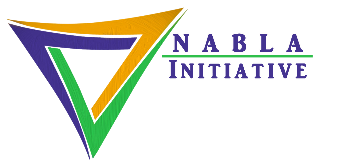 المقدمةقم بكتابة الرؤية ورسالة الكنيسة/الخدمة الخاصة بكم،تقييم احتياجات التدريب:فوضع خطة لتقييم احتياجات التدريب قبل بدء البرنامج التدريبي يضع الأساس اللازم لفهم الحاجة الأساسية للكنيسة/الخدمة الخاصة بك لبرامج تدريبية محددة واتخاذ القرارات بناءً على نتائج قابلة للقياس.أهداف التدريب طويلة الأمد والأهداف قصيرة الأمد ومقاييس الأداء والنتائجصِف أهداف تدريب الكنيسة/الخدمة طويلة الأمد، والأهداف قصيرة الأمد، ومقاييس الأداء، والنتائج. قد تتغير الأهداف من سنة إلى أخر، لذلك يجب أن تتضمن عملية المراجعة السنوية فرصة لإضافة الأهداف السابقة أو تعديلها أو حذفها. ومع ذلك، من أجل تقييم تقدمك بشكل صحيح، يجب عليك ضم مقاييس واضحة يمكنك من خلالها قياس النجاح.المصادرضع قائمة بالموارد - الميزانية والموظفين - اللازمة لتنفيذ خطة التدريب الخاصة بك. الفهم القوي لكيفية ترجمة احتياجاتك التدريبية إلى تخطيط الميزانية والموارد يتيح لك إمكانية التنبؤ بشكل ناجح بتكاليف المشروع ومدته، كما أنه سيُحسّن التخطيط المستقبلي. بمجرد تحديد جميع احتياجاتك من الموارد، يمكنك تخصيصها لأدوار أو أقسام أو برامج مختلفة. * تدريب إلزامي (للموظف الجديد)اذكر أي تدريبات إلزامية مطلوبة داخل كنيستك / خدمتك، والتي تكون مطلوبة لأي موظف جديد. يمكن القيام بذلك عن طريق مدرب داخلي أو عضو قديم.* احتياجات التدريب الحاسم و / أو الفوريضع قائمة باحتياجات التدريب الحاسمة أو الفورية التي سيكون لها، عند تلبيتها، أكبر تأثير مباشر على كنيستك / خدمتك.* التدريب الإضافياذكر التدريبات الإضافية غير الإلزامية التي يمكن أن تُعزز أداء الأعضاء والمهارات العامة.ملاحظة: مراجعة خطتكبمجرد الانتهاء من خطة التدريب السنوية الأساسية الخاصة بك، تأكد من أن التحديثات والمراجعات والمراجعات الدورية جزء من خطتك الإستراتيجية الشاملة. سيساعدك التحديث المستمر لخطة التدريب السنوية على تحسين العمليات الحالية وقياس النمو وتحديد الكفاءات ونقاط الضعف. في النهاية ، سيساعد أيضًا مؤسستك وموظفيك على النمو. قد تحتاج حتى إلى مراجعة الخطة خلال عامها الأول لدعم الأهداف التنظيمية الشاملة بشكل أفضل والاستفادة من الفرص الجديدة.الأهداف طويلة الأمدالأهداف قصيرة الأمدمقاييس الأداءالنتائجاسم التدريبالدورة تدريبيةالموظفيننوع التدريبإلزامي / حاسم / إضافيالميزانية / الشخصمجموع الميزانية